Факультет соціальних наукКафедра журналістикиОсвітня програма «Журналістика»першого рівня вищої освітиСпеціальність 061 «Журналістика»Студентам варто ознайомитись саме з цією дисципліною, оскільки майбутні працівники засобів масової комунікації повинні досконало оволодіти професійним мовленням, його усною і писемною формою. Предметом вивчення навчальної дисципліни є сучасна українська мова, її стилі, стилістичне різноманіття лексикології, стилістика синтаксису, тенденції розвитку мови.Засвоєні знання з курсу «Практична стилістика» сприятимуть успішній реалізації студентів у професії, зокрема під час проходження практики, а набуті у процесі вивчення дисципліни «Практична стилістика» компетентності – оволодінню таких навчальних дисциплін, як «Мовна підготовка: редагування», «Сучасна українська публіцистика», «Телевиробництво (контент, продукт, промоція)», «Інтернет-виробництво (контент, продукт, промоція)», «Діяльність пресслужби: специфіка медіавиробництва», «Соціально-політична журналістика: контент» та ін.Метою викладання навчальної дисципліни «Практична стилістика» є засвоєння студентами нових знань зі стилістики української мови, удосконалення мовних знань, систематизація їх і на цій основі формування розуміння сучасних мовленнєвих норм та особливостей мови майбутнього фаху.Згідно з вимогами освітньо-професійної програми студенти повинні у результаті вивчення навчальної дисципліни отримати такі компетентності: загальні компетентності: ЗК01.Здатність застосовувати знання в практичних ситуаціях. ЗК11.Здатність спілкуватися державною мовою. фахові компетентності:СК01. Здатність застосовувати знання зі сфери соціальних комунікацій у своїй професійній діяльності. СК02. Здатність формувати інформаційний контент. Результати навчання, формування яких забезпечує вивчення дисципліни. Студент повинен уміти:ПР01. Пояснювати свої виробничі дії та операції на основі отриманих знань.ПР02. Застосовувати знання зі сфери предметної спеціалізації для створення інформаційного продукту чи для проведення інформаційної акції.ПР11. Вільно спілкуватися з професійних питань, включаючи усну, письмову та електронну комунікацію, українською мовою.ПР14. Генерувати інформаційний контент за заданою темою з використанням доступних, а також обовʼязкових джерел інформації.Вивчення дисципліни «Практична стилістика» є базою для журналістської освіти, тому цей предмет викладається у другому семестрі (на першому курсі). Вивченню дисципліни «Практична стилістика» передує така базова для журналістської освіти навчальна дисципліна, як «Українська мова у професійному спілкуванні», що дає уявлення студентам про орфографічні та орфоепічні мовні норми.Таблиця 1 – Загальний тематичний план аудиторної роботиПід час вивчення дисципліни «Практична стилістика» виокремлено такі види самостійного навчання студента: 1) підготовка до практичних занять; 2) відпрацювання тем лекцій і практичних занять; 3) виконання індивідуальних завдань; 4) підготовка до рубіжного контролю та підсумкового контролю (залік); 5) робота з інформаційними джерелами; 6) отримання навичок в системі неформальної освіти.З метою самостійного опрацювання частини програмного матеріалу з курсу, поглиблення знань, отриманих у процесі лекційних та практичних занять, студенти мають виконувати індивідуальні завдання. Із зазначеного курсу заплановано: для студентів заочної форми навчання – контрольна робота, для студентів денної форми навчання –  індивідуальні домашні завдання.Індивідуальне  завдання №1 (треба виконати до 7-го тижня)Створіть таблицю – характеристику стилів із такими складниками: назва стилю, призначення, сфера використання, ознаки, мовні засоби, жанри реалізації.З’ясуйте етимологію (походження й значення) свого імені та прізвища – за допомогою етимологічних словників та інших лексикографічних праць.Знайдіть у текстах періодики приклади вживання неологізмів (та оказіоналізмів) та використання застарілої лексики.Знайдіть приклади професіоналізмів і термінів зі сфери журналістики.Індивідуальне  завдання №2 (треба виконати до 12-го тижня)1. Розкрийте питання про важливість фемінітивів, про їхню стилістичну роль.2. Наведіть приклади односкладних та двоскладних речень з художніх творів та медіатекстів. Зробіть порівняльний аналіз.3. Виконайте вправи на стилістичне редагування текстів.Студенти мають змогу завантажити свої напрацювання в систему дистанційного навчання (Moodle) НУ «Запорізька політехніка» (https://moodle.zp.edu.ua/).Отримання навичок Soft Skills. Рівень успіху вже давно перестав залежати тільки від того, наскільки добре фахівець виконуєте свої безпосередні обов’язки. Сьогодні не менш важливі й Soft Skills («м’які навички») ‒ універсальні непрофесійні якості, які допомагають нам взаємодіяти між собою в команді, спільноті, громаді незалежно від сфери діяльності. Додати ті, що є або свої  u102 Українська мова. Курс EdEra. URL : https://courses.ed-era.com/courses/EdEra/u102/U102/about Українська за 27 уроків. Курс Є-мова. URL :https://emova.org.ua/ МовиТи. Курс EdEra. URL :  https://study.ed-era.com/uk/courses/course/1696 Методичне забезпечення 1. Тексти лекцій з дисципліни «Практична стилістика» для студентів ІІІ курсу, денної та заочної форм навчання,  спеціальності: 6.030301 – «Журналістика» (за вимогами кредитно-модульної системи) / Укл.: Г.М.Волинець. Запоріжжя: ЗНТУ, 2015. 82 с. 2. Методичні рекомендації до вивчення курсу «Українська мова у професійному спілкуванні» (Фонетика. Орфоепія. Орфографія) для студентів І курсу, денної та заочної форм навчання, спеціальності: 6.030301 «Журналістика» (за вимогами кредитно-модульної системи) / Укл.: Г.М.Волинець.  Запоріжжя: ЗНТУ, 2014. 50 с.3. Волинець Г.М. Українська мова у професійному спілкуванні : навчально-методичний посібник для студентів І та ІІ курсів спеціальності  061 «Журналістика» / Г.М.Волинець. Запоріжжя : ЗНТУ, 2018. 132 с.3. Тексти лекцій з дисципліни «Українська мова у професійному спілкуванні» (синтаксис і пунктуація) для студентів ІІ курсу, денної та заочної форм навчання,  спеціальності: 061 «Журналістика» (за вимогами кредитно-модульної системи) / Укл.: Г.М.Волинець. Запоріжжя: ЗНТУ, 2019. 126 с.Рекомендована літератураБабич Н.Д. Практична стилістика і культура української мови. Львів : Світ, 2003. 432 с.Волкотруб Г. Практична стилістика української мови : навч. пос.  Тернопіль : Підручники і посібники, 2004. 256 с.Дудик П.С. Стилістика української мови : навч. посібник. Київ  : ВЧУ „Академія”, 2005. 368 с.Єрмоленко С.Я. Нариси з української словесності (стилістика та культура мови). Київ  : Довіра, 1999. 431 с.Капелюшний А. Практична стилістика української мови : навчальний посібник.  Львів : ПАІС, 2001. 224 с.Коваль А.П. Практична стилістика сучасної української мови. Київ  : Вища школа, 1987. 349 с.Мацько Л.І. Стилістика української мови : підручник. Київ  : Вища школа, 2003. 462 с.Пазяк О.М., Кисіль Г.Г. Українська мова і культура мовлення.  Київ  : Вища школа, 1995.  239 с.Пономарів О. Культура слова: мовностилістичні поради : навч. пос. Київ  : Либідь, 1999. 240 с.Пономарів О. Стилістика сучасної української мови : підручник. Київ  : Либідь, 1993. 248 с.Сербенська О. Культура усного мовлення. Практикум : навчальний пос. / О. Сербенська. Київ : Центр навчальної літератури, 2004. 216 с.Згідно з діючою в університеті системою комплексної діагностики знань студентів, з метою стимулювання планомірної та систематичної навчальної роботи, оцінка знань студентів здійснюється за 100-бальною системою. Кожен змістовий модуль оцінюється за 100-бальною шкалою. Форми контролю знань студентів: – поточний; – рубіжний; – підсумковий (залік). Позитивною вважається оцінка від 60 до 100 балів. Поточний контроль знань студентів протягом одного семестру включає оцінку за роботу на лекційних, практичних заняттях та самостійну роботу. КРИТЕРІЇ ПОТОЧНОЇ ОЦІНКИ ЗНАНЬ СТУДЕНТІВ.Робота на практичних заняттях:Під час занять студенти усно доповідають на питання, виконують індивідуальні завдання, аналізують виступи одногрупників. Активна робота студента на занятті оцінюється в 3 бали.\Критерії оцінки на практичному занятті (поточний контроль)Розподіл балів з дисципліни «Практична стилістика» (аудиторна, самостійна робота)За певні види роботи студенту надаються бали:«3» бали – вища оцінка за відповідь на практичному занятті;«2» бали – вища оцінка за виконання творчого індивідуального завдання (написання студентами есеїв, тематичних доповідей,  виконання професійного мовного аналізу медіатекстів, стилістичне редагування текстів). «15» – аудиторна контрольна робота  (рубіжний контроль) за перший змістовий модуль «20» балів – аудиторна контрольна робота  (рубіжний контроль) за другий змістовий модуль.Студент має змогу отримати додаткові бали за: а) доповнення виступу: 2 бали – отримують студенти, які глибоко володіють матеріалом, чітко визначили його зміст; зробили глибокий системний аналіз змісту виступу, виявили нові ідеї та положення, що не були розглянуті, але суттєво впливають на зміст доповіді, надали власні аргументи щодо основних положень даної теми. 1 бал отримують студенти, які виклали матеріал з обговорюваної теми, що доповнює зміст виступу, поглиблює знання з цієї теми та висловили власну думку. б) суттєві запитання до доповідачів: 2 бали отримують студенти, які своїм запитанням до виступаючого суттєво і конструктивно можуть доповнити хід обговорення теми. 1 бал отримують студенти, які у своєму запитанні до того, хто виступає вимагають додаткової інформації з ключових проблем теми, що розглядається.Максимальна кількість балів, яку може набрати студент за кожен змістовий модуль у ході аудиторних занять, а також в системі дистанційної освіти Moodle – 70. Максимальна кількість балів, які може отримати студент під час заліку – 30.РУБІЖНИЙ КОНТРОЛЬ знань студентів здійснюється через проведення письмових контрольних робіт (тестів), які проводяться на окремому тижні під час заняття. Здобувач має змогу отримати 8 балів у першому змістовому модулі, 6 балів у другому змістовому модулі за виконання індивідуальних завдань та підвищити загальну суму балів.У структурі навчання виділяють 2 змістових модулі. Тобто студенти двічі за семестр складають рубіжний контроль. ПІДСУМКОВИЙ МОДУЛЬНИЙ КОНТРОЛЬ.Семестровий підсумковий контроль з дисципліни є обов’язковою формою контролю навчальних досягнень здобувача вищої освіти. Підсумковий модульний контроль знань студентів означає поступове накопичення балів від одного поточного контролю до іншого в кінцевому рахунку отримання загального підсумкового балу.КРИТЕРІЙ ОЦІНКИ НА ЗАЛІКУ:Три питання потребують змістовної відповіді, кожна з них розкриває сутність того чи іншого поняття або теоретичного положення (оцінюється від 0 до 10 балів за кожне питання). Максимальна кількість складає 30 балів. При дистанційному навчанні використовуються тестові завдання або усна співбесіда. Тест складається з питань, які в сумі дають також 30 балів. 30 балів отримують студенти, які повністю розкрили сутність поняття, дали його чітке визначення або проаналізували і зробили висновок з конкретного теоретичного положення. 25-20 балів отримують студенти, які правильно, але не повністю дали визначення поняття або поверхово проаналізували і зробили висновок з теоретичного положення. 15-10 балів отримують студенти, які правильно, але лише частково визначили те чи інше поняття або частково проаналізували і зробили висновок з теоретичного положення. 10-5 балів отримують студенти, які частково і поверхово визначили те чи інше поняття або сформулювали висновок з теоретичного положення, допустивши неточності та помилки.0 балів  отримують студенти, які недопущені або не з’явились на залік.Замість виконання завдань (вивчення тем) можуть додатково враховуватись такі види активностей здобувача (неформальна освіта) за умов підтвердження результатів (сертифікат з зазначення обсягу кредитів, сертифікат участі, грамота учасника конференції, сертифікат за призове місце у конкурсі тощо):  проходження тренінг-курсів чи дистанційних курсів з використання сучасних освітніх технологій на платформах Coursera, Prometheus тощо (за наявності відповідного документу про їх закінчення, надання копії викладачу); участь в майстер-класах, форумах, конференціях, семінарах, зустрічах з проблем у галузі публічних виступів (з підготовкою промови, спічу, презентації, імпровізації, самоаналізу після дискусії, інформаційного повідомлення тощо, що підтверджено навчальною програмою заходу чи відповідним сертифікатом; збірником тез тощо).Кожен здобувач заочної форми навчання виконує контрольну роботу за варіантом. Вибір варіанту здійснюється за порядковим номером П.І.Б. студента у списку академічної групи або журналу обліку відвідування занять. У кожному варіанті необхідно розглянути певні питання (які можуть бути розділені на два-три підпункти). Кожен варіант контрольної роботи оцінюється в 70 балів максимум. Після перевірки викладачем письмової контрольної роботи та її захисту в усному вигляді викладач допускає здобувача до заліку. Критерії оцінки завдань на заліку той самий, що й у денної форми. Завдання заліку складають 30 балів.Критерії оцінки контрольної роботи для студентів заочної форми навчання:Політика щодо відвідування. Відвідування та відпрацювання пропущених занять є обов’язковим. Допускається пропуски занять з поважних причин, які підтверджується документально. За таких умов навчання може відбуватися в режимі онлайн за погодженням із викладачем. Відпрацювання пропущених занять проводяться згідно з графіком консультацій викладача. За об’єктивних причин (напр., лікарняні, стажування, мобільність, індивідуальний графік) аудиторні види занять і завдань також можуть бути трансформовані в систему дистанційного навчання (сервіс Moodle).Політика дедлайнів. Студент зобов’язаний дотримуватись крайніх термінів (дата для аудиторних видів робіт або час в системі дистанційного навчання), до яких має бути виконано певне завдання. За наявності поважних причин (відповідно до інформації, яку надано деканатом) студент має право на складання індивідуального графіку вивчення окремих тем дисципліни.Політика щодо проведення аудиторних занять. Під час проведення аудиторних занять слід дотримуватися встановленого порядку, брати активну участь в обговоренні запропонованих питань, висловлюючи та відстоюючи власну думку, виказуючи повагу та толерантність до чужої думки. Мобільні пристрої можна використовувати під час проведення аудиторних занять лише з дозволу викладача. За «гострої» потреби дозволяється залишати аудиторію на короткий час. Політика щодо академічної доброчесності. При вивченні курсу «Практична стилістика» політика дотримання академічної доброчесності визначається Кодексом академічної доброчесності Національного університету «Запорізька політехніка» https://zp.edu.ua/uploads/dept_nm/Nakaz_N253_vid_29.06.21.pdf Очікується, що роботи студентів будуть їх оригінальними дослідженнями чи міркуваннями. Виявлення ознак академічної недоброчесності  (відсутність посилань на використані джерела, фабрикування джерел, списування тощо) в письмовій роботі студента є підставою для її незарахування викладачем, незалежно від масштабів плагіату.Під час виконання письмових контрольних видів робіт а також здійснені різних видів контролю успішності заборонено користуватися допоміжними паперовими матеріалами («шпаргалками») та мобільними пристроями.Політика дотримання прав та обов’язків студентів. Права і обов’язки студентів відображено у п.7.5 Положення про організацію освітнього процесу в НУ «Запорізька політехніка» (https://zp.edu.ua/uploads/dept_nm/Polozhennia_pro_organizatsiyu_osvitnoho_protsesu.pdf).Політика конфіденційності та захисту персональних даних. Обмін персональними даними між викладачем і студентом в межах вивчення дисципліни, їх використання відбувається на основі Закону України «Про захист персональних даних». У статті 10, п. 3 зазначається: «Використання персональних даних працівниками суб'єктів відносин, пов'язаних з персональними даними, повинно здійснюватися лише відповідно до їхніх професійних чи службових або трудових обов'язків. Ці працівники зобов'язані не допускати розголошення у будь-який спосіб персональних даних, які їм було довірено або які стали відомі у зв'язку з виконанням професійних чи службових або трудових обов'язків, крім випадків, передбачених законом.  Таке зобов'язання чинне після припинення ними діяльності, пов'язаної з персональними даними, крім випадків, установлених законом» (https://zakon.rada.gov.ua/laws/show/2297-17#Text).Політика трансферу кредитів. Замість виконання завдань (вивчення тем) можуть додатково враховуватись інші види активності здобувача (неформальна освіта) за умов підтвердження результатів (сертифікат з зазначення обсягу кредитів, грамота учасника, призера, лауреата та інше).Щоб мати доступ до навчально-методичних розробок курсу, необхідно мати особистий доступ до університетської навчальної платформи Moodle.СИЛАБУСобов’язкової навчальної дисципліни«ПРАКТИЧНА СТИЛІСТИКА»Обсяг освітнього компоненту (3 кредити/ 90 годин)ІНФОРМАЦІЯ ПРО ВИКЛАДАЧА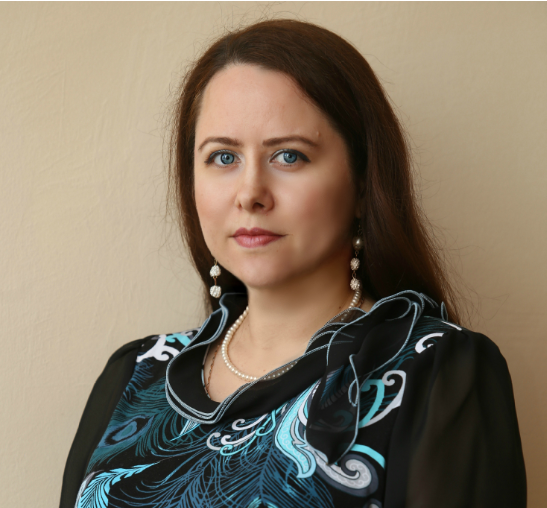 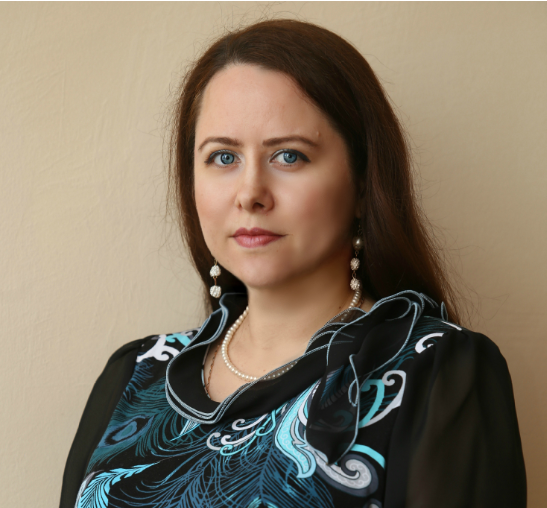 Волинець Галина Миколаївна, кандидат філологічних наук, доцент, доцент кафедри журналістики НУ «Запорізька політехніка»Контактна інформація:Телефон кафедри: +380(61) 769-84-63 Телефон викладача: +380(67) 355 22 25E-mail викладача: Volynec@ukr.netЧас і місце проведення консультацій:За розкладом в аудиторії 483 а (4 корпус) або за зум-посиланнямОПИС КУРСУМЕТА, КОМПЕТЕНТНОСТІ ТА РЕЗУЛЬТАТИ НАВЧАННЯПЕРЕДУМОВИ ДЛЯ ВИВЧЕННЯ ДИСЦИПЛІНИПЕРЕЛІК ТЕМ (ТЕМАТИЧНИЙ ПЛАН) ДИСЦИПЛІНИНомер тижняТеми лекцій, год.Теми практичних занять або семінарів, год.123Змістовий модуль 1Змістовий модуль 1Змістовий модуль 11Тема 1.  Вступ. Поняття стиль, стилістика (2 год.)Пр. № 1. «Вступ. Поняття стиль, стилістика» (2 год.)2Тема 2.  Лексикографія української мови (2 год.)Пр. № 2. «Вступ. Поняття стиль, стилістика» (2 год.)3Тема 3. Лексика іншомовного походження зі стилістичного погляду. Групи лексики сучасної української мови за походженням (2 год.)Пр. № 3. «Лексика іншомовного походження зі стилістичного погляду. Групи лексики сучасної української мови за походженням» (2 год.)4Тема 4.  Стилістичні функції неологізмів, архаїзмів та історизмів. Мовні й стилістичні функції професіоналізмів, жаргонізмів та арготизмів (2 год.)Пр. № 4. «Стилістичні функції неологізмів, архаїзмів та історизмів. Мовні й стилістичні функції професіоналізмів, жаргонізмів та арготизмів» (2 год.)Змістовий модуль 2Змістовий модуль 2Змістовий модуль 25Тема 5-6. Морфологічні засоби стилістики (4 год.)Пр. № 5-6. «Морфологічні засоби стилістики» (2 год.)6Тема 7. Синтаксичні  засоби стилістики (2 год.)Пр. № 7. «Синтаксичні  засоби стилістики» (2 год.)САМОСТІЙНА РОБОТАРЕКОМЕНДОВАНІ ІНФОРМАЦІЙНІ ТА НАВЧАЛЬНО-МЕТОДИЧНІ ДЖЕРЕЛАОЦІНЮВАННЯБали Критерії оцінки3Студент(ка) в повному обсязі володіє навчальним матеріалом, вільно самостійно та аргументовано його викладає під час усних виступів або письмових відповідей, глибоко та всебічно розкриває зміст теоретичних питань та завдань, активний, часто виступає і часто задає питання; дуже добре працює в парі/групі/команді.2Студент(ка) володіє більшою частиною навчального матеріалу, виконує більшість завдань і домашньої/самостійної роботи, іноді виступає і ставить питання, добре працює в парі/групі/команді.1Студент(ка) частково володіє навчальним матеріалом, виконує деякі завдання практичних занять і домашньої/самостійної роботи, іноді виступає і ставить питання; добре працює в парі/групі/команді.Поточна навчальна діяльністьКількість балівКількість балівКількість балівРазомПоточна навчальна діяльністьПрактичні заняттяПрактичні заняттяПрактичні заняттяРазомПоточна навчальна діяльністьопанування практичними навичкамиконтрольна робота (рубіжний контроль)індивідуальні творчі завдання1Змістовий модуль 1 (4 лекц., 4 практ. зан.)1215835Тема 1.325Тема 2.325Тема 3.325Тема 4.325Контрольна робота15152Змістовиймодуль 2  (3 лекц., 3 практ. зан.)920635Тема 5.325Тема 6.325Тема 7.325Контрольна робота2020Разом21351470Контрольна робота (захист)Критерії оцінки61-70В повному обсязі володіє навчальним матеріалом, вільно самостійно та аргументовано його викладає під час усних відповідей і обговорення, глибоко та всебічно розкриває зміст теоретичних питань й завдань, використовуючи при цьому обов’язкову й додаткову літературу. Використано теоретичну базу і враховано вітчизняний та міжнародний досвід. Продемонстровано набуття загальних та спеціальних компетентностей. Робота має цілісний характер.51-60Достатньо повно володіє навчальним матеріалом, обґрунтовано викладає під час усного виступу, відповідей. Взагалі, розкриває зміст теоретичних питань та завдань, використовуючи при цьому обов’язкову літературу. Здобувач має власну думку щодо тематики. При викладанні деяких питань не вистачає достатньої глибини та аргументації, допускаються при цьому окремі несуттєві неточності та незначні помилки. Обмежена кількість наукових джерел.41-50В цілому, володіє навчальним матеріалом викладає його основний зміст під час усного виступу та відповідей на запитання, але без глибокого всебічного аналізу, обґрунтування, аргументації думки і висловлювань, без використання необхідної літератури допускаючи при цьому окремі суттєві неточності та помилки. Робота має відхилення від стандартів оформлення та помилки.31-40Не в повному обсязі володіє навчальним матеріалом. Фрагментарно, поверхово (без аргументації та обґрунтування) викладає його під час усного виступу. Відповіді на запитання загальні, короткі, недостатньо розкриває зміст теоретичних питань та завдань, допускаючи при цьому суттєві неточності. Робота оформлена вільним стилем без врахування вимог стандартів.21-30Частково володіє навчальним матеріалом не в змозі викласти зміст більшості питань теми під час доповіді. Відповіді на питання відсутні або поверхневі, допускає при цьому суттєві помилки. Зміст тексту роботи не розкриває тему.11-20Майже не володіє навчальним матеріалом та не в змозі його викласти, слабко розуміє змісту теоретичних питань та практичних завдань. 0-10Не володіє навчальним матеріалом та не в змозі його викласти, не розуміє змісту теоретичних питань та практичних завдань.ПОЛІТИКА КУРСУТЕХНІЧНІ ВИМОГИ ДЛЯ РОБОТИ НА КУРСІ